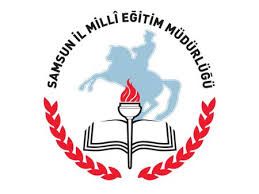 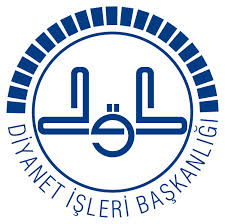 SAMSUN İL MİLLÎ EĞİTİM MÜDÜRLÜĞÜ İLE  SAMSUN İL MÜFTÜLÜĞÜ ARASINDA DÜZENLENEN EĞİTİMDE İŞ BİRLİĞİ PROTOKOLÜARALIK-2016AMAÇ Madde 1-  Bu protokol ile örgün ve yaygın eğitim kapsamındaki din eğitim ve öğretimi faaliyetlerinde, İl Millî Eğitim Müdürlüğü ile İl Müftülüğü iş birliği çerçevesinde, resmi ve özel temel eğitim ve ortaöğretim çağındaki öğrencilerimize millî, manevî, ahlâkî, insânî ve kültürel değerlerimizin benimsetilmesi; onların meslekî, akademik, sportif, sanatsal, kültürel, sosyal ve yabancı dil gibi alanlarda yeteneklerinin ortaya çıkarılması ve geliştirilmesi, onlara çağımızın gerektirdiği bilgi ve becerilerin kazandırılması, öğretmenlerin ve din görevlilerinin mesleki gelişimlerinin desteklenmesi amaçlanmaktadır. KAPSAMMadde 2- Bu protokol, birinci maddede belirtilen amaçlara yönelik gerçekleştirilecek eğitim faaliyetlerinin yürütülmesinde Samsun İl Millî Eğitim Müdürlüğü ve Samsun İl Müftülüğü arasındaki iş birliğine ilişkin usul ve esasları kapsar.DAYANAKMadde 3- Bu protokol, Türkiye Cumhuriyeti Anayasası, 1739 sayılı Millî Eğitim Temel Kanunu, 222 Sayılı İlköğretim ve Eğitim Kanunu, 633 Sayılı Diyanet İşleri Başkanlığı Kuruluş ve Görevleri Hakkındaki Kanun, 6002 sayılı Diyanet İşleri Başkanlığı Kuruluş ve Görevleri Hakkında Kanun İle Bazı Kanunlarda Değişiklik Yapılmasına Dair Kanun, 652 sayılı Milli Eğitim Bakanlığı’nın Teşkilat ve Görevleri Hakkında Kanun Hükmünde Kararname hükümleri çerçevesinde hazırlanmıştır.TARAFLARMadde 4- Bu protokolün tarafları;Samsun İl Millî Eğitim MüdürlüğüAdres: Kale Mah Atatürk Bulvarı Valilik Konağı 3. Kat/ SamsunTelefon: (0362) 435 80 63-435 80 64-435 54 50-435 50 46Belgegeçer: (0362) 431 93 76-432 48 54Samsun İl MüftülüğüAdres: Hançerli Mah. Atatürk Bulvarı İlkadım/SamsunTelefon: (0362) 447 28 75 - 76Belgegeçer: (362) 447 27 41YÜKÜMLÜLÜKLERMadde 5- İl Millî Eğitim Müdürlüğünün Yükümlülükleriİl/ilçe müftülüklerince planlanan; millî, manevî, ahlakî, insanî ve kültürel değerlerin kazandırılmasını amaçlayan, akademik ve mesleki çalışmaların, sosyal-kültürel etkinliklerin ve eğitim faaliyetlerinin öğretmen ve öğrencilere duyurulmasını sağlamak, Müftülükler tarafından, Anadolu imam hatip lisesi ve imam hatip ortaokulu öğrencilerinin mesleki gelişimlerini desteklemek amacıyla gerçekleştirilen eğitim faaliyetleri ile sosyal-kültürel etkinliklere eğitim ve öğretimi aksatmayacak şekilde öğretmen ve öğrencilerin katılımlarını sağlamak,Din kültürü ve ahlak bilgisi, Arapça ve İHL meslek dersleri öğretmenleri ile diğer branş öğretmenlerinin mesleki gelişimlerine yönelik din görevlileri arasında bilgi ve tecrübe paylaşımlarına; sempozyum, seminer, panel, çalışma toplantıları, zümreler, eğitim materyali hazırlama ve geliştirme çalışmalarına katılımlarını teşvik etmek,Öğrencilere millî, manevî, ahlakî, insanî ve kültürel değerlerimizin kazandırılması konusunda din görevlileri ve müftülük personelinden yararlanmak,Hafız öğrencilerin eğitim gördüğü proje Anadolu imam hatip liselerine, hafızlık çalışması olan ve örgün eğitimle birlikte hafızlık projesi uygulayan imam hatip ortaokullarına; uzman din görevlisi ve kurs öğreticilerinin eğitim desteği başta olmak üzere il/ilçe müftülüklerinin kurumsal katkı yapmasına imkân sağlamak,Diyanet İşleri Başkanlığınca açılan yaz Kur’an kurslarında ihtiyaç olması halinde okul binalarının kullanımına imkân sağlamak ve bu kurslarda öğretmenlerin görev yapmasına izin vermek,Ramazan ayları, belirli gün ve geceler, cuma namazları gibi özel zamanlarda İHL meslek dersleri ile din kültürü ve ahlak bilgisi öğretmenlerinin minber, mihrap, kürsü, mahfil görevlerinde ve seminer, konferans, söyleşi gibi etkinliklerde görev almalarına imkân sağlamak, gerekli yazışmaları yapmak. Diyanet İşleri Başkanlığı veya Türkiye Diyanet Vakfınca basılan ya da yayımlanan kitap, dergi, afiş, broşür, CD, vb. yazılı, görsel ve dijital yayınların ve materyallerin okullarda dağıtılmasına izin vermek.İl Müftülüğünün YükümlülükleriResmi ve özel öğretim kurumlarında eğitim gören öğrencilere millî, manevî, ahlakî, insanî ve kültürel değerlerimizin kazandırılmasına yönelik eğitim faaliyetlerinde il/ilçe millî eğitim müdürlüklerine ve okullara gerekli desteği vermek,Anadolu imam hatip liseleri ve imam hatip ortaokullarındaki öğrencilerin mesleki, akademik, sosyal, kültürel, sanatsal, sportif ve yabancı dil gibi alanlarda gelişimlerini destekleyici ortak etkinlikler ile önemli gün ve gecelerde programlar, kutlama, anma, bilgi yarışması vb. faaliyetlerin planlanması ve yürütülmesinde il/ilçe millî eğitim müdürlüğü ile iş birliği yapmak,Okul kütüphanelerine ve öğrencilere Diyanet İşleri Başkanlığı veya Türkiye Diyanet Vakfınca basılan ya da yayımlanan kitap, dergi, afiş, broşür, CD, vb. yazılı, görsel ve dijital yayınların ve materyallerin temininde yardımcı olmak,Okullarda öğrenciler için düzenlenen yaz eğitim etkinlikleri ve diğer sosyal, kültürel, mesleki, sanatsal ve sportif etkinliklere gerekli yazılı, görsel ve dijital öğretim materyali ve eğitici desteği vermek,Din kültürü ve ahlak bilgisi, Arapça ve İHL meslek dersleri öğretmenlerinin Kur’an tilaveti ve tashih-i huruf, hafızlık, dil eğitimi ve öğretimi gibi mesleki gelişimlerine katkı sağlayacak eğitim faaliyetlerine destek vermek, din görevlilerinden ve diyanet eğitim merkezlerindeki uzman kadrolardan yararlanılmasını sağlamak,Din görevlilerinin mesleki gelişimleri, din eğitim ve öğretiminde bilgi ve tecrübe paylaşımları kapsamında öğretmenlerle ve okul yöneticileriyle işbirliği yapılmasını ve gerekli öğretim materyallerinin paylaşımını sağlamak,Anadolu imam hatip liseleri ve imam hatip ortaokulları öğrencilerinin sosyal-kültürel ve mesleki gelişimleri için okullar tarafından gerçekleştirilen okul içi ve dışı faaliyetler ile öğrencilerin mesleki uygulamalarını camilerde ve Kur’an kurslarında gerçekleştirmelerine izin vermek, gerekli eğitim desteği sağlamak,Hafız öğrencilerin eğitim gördüğü Anadolu imam hatip liselerinde ve hafızlık eğitimi verilen imam hatip liseleri ile imam hatip ortaokullarındaki Kur’an kıraati ve hafızlık eğitimine Kur’an kurslarından kurumsal destek verilmesini sağlamak, bu alanda uzman din görevlisi ve kurs öğreticilerinin görev almasına imkân tanımak,Okullarda talep olması halinde ihtiyaç odaklı (D grubu) Kur’an kurslarının açılmasını sağlamak,İmam hatip okullarının eğitim içeriğinin ve imkânlarının tanıtılmasına, din, ahlak ve değerler alanındaki Peygamberimizin Hayatı, Kur’an-ı Kerim ve Temel Dini Bilgiler gibi dersler hakkında kamuoyunun bilgilendirilmesine katkı vermek,Anadolu imam hatip liseleri ve imam hatip ortaokullarında Z Kütüphaneler kurulmasına ve kitap teminine imkânlar ölçüsünde katkı vermek,Ortak Yükümlülüklerİl Milli Eğitim Müdürlüğü ve İl Müftülüğü yetkililerince; her eğitim öğretim yılı başında ve sonunda, ihtiyaç halinde bir araya gelerek, koordinasyon ve işbirliği esasları ile ilgili uygulamaları gözden geçirmek, Kur’an-ı Kerim, Arapça, din ve ahlak eğitim ve öğretimi alanındaki öğretim programları ve eğitim materyallerinin hazırlanmasında ve geliştirilmesinde işbirliği yapmak,Her iki kurumu ilgilendiren zaman dilimlerinde (eğitim-öğretim yılı başı, öğretmenler günü, din görevlileri ve camiler haftası, kutlu doğum haftası gibi) karşılıklı kurumsal ziyaretler gerçekleştirmek ve yapılacak çalışmalara katkıda bulunmak,Her iki kuruma bağlı eğitim kurumlarında eğitim ortamlarının iyileştirilmesi, öğrenme-öğretme süreçlerinin geliştirilmesi konusunda karşılıklı bilgi ve tecrübe paylaşımında bulunmak, gerekli desteği vermek,İş birliği hâlinde kurum personellerinin mesleki, akademik ve kültürel gelişimlerini destekleyen ve pedagojik formasyonlarını geliştiren faaliyetler planlamak ve gerçekleştirmek. YÜRÜTME VE ÇEŞİTLİ HÜKÜMLERMadde 6-  Protokol tarafı olan kurum, protokolde yer alan yükümlülüklerini ve yetkilerini hiçbir ad altında başka bir gerçek ya da tüzel kişiye devredemez.Madde 7-Bu protokolün süresi, içereceği değişiklikler, feshi ve yürütülmesi ile ilgili aşağıdaki esaslara riayet edilir:7.1. Bu protokol, imzalandığı tarihten itibaren beş (5) yıl süreyle geçerlidir. Süre bitiminde taraflardan itiraz gelmediği müddetçe beş (5)  yıl daha devam eder.7.2. Karşılıklı mutabakat halinde protokolde gerekli değişiklikler yapılabilir. Bu değişiklikleri gösterir belgenin taraflarca imzalanarak, imzalı protokol metnine eklenmesi, ek bir protokole ihtiyaç bırakmadan uygulama için yeterli olacaktır.7.3.	 Tarafların karşılıklı mutabakatı ile protokol feshedilebilir.7.4.	 Eğitimde iş birliği bir hizmet birlikteliği olduğundan, protokolün feshine neden olacak çekilmeler, söz konusu taraflara yasal bir yükümlülük getirmez.Madde 8- Protokolde hüküm altına alınmayan hususlar, taraflar arasında iyi niyet, karşılıklı anlayış ve uzlaşma kuralları çerçevesinde çözülür.Madde 9- Bu protokol dokuz (9) madde ve beş (5) sayfadan ibaret olup ….. /12/ 2016 tarihinde iki nüsha olarak imzalanmış ve yürürlüğe girmiştir.       Coşkun ESEN                                                                      Veysel ÇAKI       İl Millî Eğitim Müdürü                                                                 İl MüftüsüOLUR....  /12 /  2016İbrahim ŞAHİNVali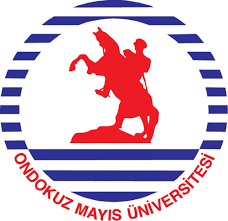 Samsun Ondokuz Mayıs Üniversitesi İlahiyat Fakültesi İle       Samsun İl Millî Eğitim Müdürlüğü Arasında Düzenlenen Eğitimde İş Birliği ProtokolüARALIK - 2016AMAÇMadde 1- Bu protokolün amacı, birbirine kaynaklık teşkil eden kurumların eğitimde işbirliği yaparak resmi ve özel temel eğitim ve ortaöğretim kademelerindeki öğrencilere millî, mânevî, ahlâkî, insânî ve kültürel değerlerimizin kazandırılması, akademisyenlerin ve öğretmenlerin karşılıklı bilgi ve tecrübe paylaşımında bulunması, öğretmenlerin meslekî ve akademik gelişimlerine katkı verilmesi, fakülte öğrencilerinin öğretmenlik uygulamalarına katkı verilmesi, din eğitimi ve öğretiminde ortak aklın verilerinden yararlanılması amaçlanmaktadır.KAPSAMMadde 2- Bu protokol, birinci maddede belirtilen amaçlara yönelik çalışmaların yürütülmesinde, Ondokuz Mayıs Üniversitesi İlahiyat Fakültesi ile Samsun İl Millî Eğitim Müdürlüğü arasındaki iş birliğine ait usul ve esasları kapsar. DAYANAKMadde 3- Bu protokol, 12.01.1961 tarihli ve 222 sayılı İlköğretim ve Eğitim Kanunu, 1739 sayılı Milli Eğitim Temel Kanunu, 2547 sayılı Yükseköğretim Kanunu, 2809 Sayılı Yükseköğretim Kurumları Teşkilatı Kanunu, 09.02.2012 tarihli ve 28199 sayılı Resmi Gazetede yayımlanan Millî Eğitim Bakanlığı Okul-Aile Birliği Yönetmeliği, 01.07.2015 tarihli ve 29403 sayılı Resmî Gazete’de yayımlanan Millî Eğitim Bakanlığı Ortaöğretim Kurumları Yönetmeliği ve 1 Eylül 2016 tarih ve 29818 Sayılı Resmi Gazete’de yayımlanan “Millî Eğitim Bakanlığı Özel Program ve Proje Uygulayan Eğitim Kurumları Yönetmeliği” ne dayanılarak hazırlanmıştır. TARAFLAR VE TAAHHÜTMadde 4- Bu protokolün tarafları ve yürütücüleri;	Ondokuz Mayıs Üniversitesi İlahiyat FakültesiAdres: Kurupelit Kampüsü  Kurupelit/SamsunTelefon: (0362) 312 19 19-457 60 84Belgegeçer: (0362) 457 60 91-457 60 83Samsun İl Millî Eğitim MüdürlüğüAdres: Kale Mah Atatürk Bulvarı Valilik Konağı 3. Kat /SamsunTelefon: (0362) 435 80 63-435 80 64-435 54 50-435 50 46Belgegeçer: : (0362) 431 93 76-432 48 54TEMEL ESASLARMadde 6- Bu protokol ile, eğitimde iş birliğine yönelik planlanan faaliyetler, aşağıdaki esaslara göre yürütülür:Çalışmaların yürütülmesi için her iki kurumun belirleyeceği en az dört üyeden teşekkül eden bir “Protokol Yürütüme Kurulu” oluşturulur. Faaliyetler; durum analizi, problem tespiti, çözüm yollarının belirlenmesi, uygulama, izleme, değerlendirme, eğitim ve paylaşım süreçlerini kapsar.Yapılacak her tür faaliyet ve akademik çalışmaların koordinesinden “Protokol Yürütme Kurulu” sorumludur.Protokolün yürütülmesinde, farklı alanlarla ilgili durum analizleri, problemlerin tespiti, öncelikli çalışma alanlarının belirlenmesi ve muhtemel çözümlemelere yönelik planlamaların yapılması ve yürütülmesi, izlenmesi ve değerlendirilmesi gibi çalışmalar “Protokol Yürütme Kurulu” tarafından gerçekleştirilir.Kurul kararları oy çokluğu ile alınır.Kurulda kimlerin görev alacağı, tarafların yetkili birimlerince belirlenir.Tarafların yükümlülükleri, insan kaynakları ve maddi imkânları ile sınırlıdır.YÜKÜMLÜLÜKLERMadde. 7- Protokol kapsamındaki çalışmaların yürütülmesinde tarafların temel sorumlulukları genel olarak aşağıdaki gibidir:  İlahiyat Fakültesinin Yükümlülükleri	Protokol kapsamında işbirliği yapılacak alanlara yönelik yeterli insan kaynağı (öğretim üyesi, personel, öğrenci vd.) ve mekân desteği sağlamak. Akademik personel tarafından verilecek eğitim hizmetlerinde aksamaların yaşanmaması için gereken önlemleri almak.Öğrencilere millî, mânevi, ahlâkî ve kültürel değerlerin kazandırılması, değerler eğitimi; Din Kültürü ve Ahlak Bilgisi, İHL Meslek Dersleri, Arapça, Din Ahlak ve Değerler alanındaki derslerin öğretim programları, öğretim materyalleri ve öğretimine yönelik İl Millî Eğitim Müdürlükleri ile ortaklaşa sempozyum, zirve, konferans, çalıştay, komisyon çalışmaları, alan araştırmaları vb. faaliyetler yapmak.Resmi ve özel okullar ile öğretim kurumlarından bir program çerçevesinde gelen öğrencilerin, üniversite kampüs ve kütüphanelerinden yararlanma, taraflarca belirlenmiş etkinlik/derslere katılabilme, üniversitenin uygun gördüğü öğretim üyeleri ile buluşma, kariyer merkezleri hizmetlerinden yararlanma imkânları sağlamak; ihtiyaç duyulan alanlarda toplantı, seminer, çalıştay ve hizmetiçi gibi eğitimler düzenlemek.Üniversite bünyesinde yürütülmüş/yürütülmekte olan, temel eğitimdeki ve ortaöğretimdeki okul türlerine yönelik, yüksek lisans ve doktora tezleri ile araştırma çalışmalarından uygun görülenlerin okullar ile paylaşılması ve protokol kapsamında yürütülecek çalışmalarda kullanılabilmesine izin vermek.Protokol kapsamındaki çalışmalar hakkında ilgililerin bilgilendirilmesi, gerekli tanıtımların yapılması, destek sağlanması ve paylaşımın arttırılması amacıyla, web sayfası, e-posta grupları oluşturmasına, sosyal medya uygulamalarından yararlanılmasına imkân tanımak.Üniversitede öğrenim gören son sınıf, yüksek lisans ve doktora öğrencilerinin gönüllü katılımları ile protokolde belirtilen hususlara ve bilimsel çalışmalara destek vermek.Üniversitede öğrenim gören son sınıf, yüksek lisans ve doktora öğrencilerinin gönüllü katılımları ile sınıf, atölyelerde ve okul pansiyonları gibi eğitim ortamlarında eğitim etkinliklerine katkıda bulunmalarını sağlamak. Din Kültürü ve Ahlak Bilgisi, İHL Meslek Dersleri ve Arapça öğretmenlerinin akademik ve mesleki gelişimlerine destek vermek. Bu bağlamda gerçekleştirilecek konferans, seminer, çalıştay, atölye çalışması, komisyon faaliyetlerine akademisyenleri teşvik etmek ve iştirak etmesine izin vermek.Haziran ve Eylül aylarında gerçekleştirilen meslekî çalışmalar, Bakanlıkça ve Millî Eğitim Müdürlüklerince gerçekleştirilen hizmet içi eğitim çalışmalarında akademik personelin katılımını teşvik etmek ve izin vermek.İlahiyat Fakültelerince yayımlanan akademik çalışmalar ya da akademik personel tarafından telif/tercüme edilen tezler, makaleler, eserler üzerinden öğretmen ve öğrencilerle yönelik yazarlarının/ mütercimlerinin fakültede kitap söyleşileri gerçekleştirilmesine imkân tanımak.İlahiyat Fakültelerinden mezun olan ve öğretmenlik mesleğini icra eden alanında uzmanlaşmış öğretmenlerin meslekî tecrübelerini, eğitim-öğretimle ilgili tespitlerini, eğitimde iyi örnekleri ve özgün çalışmaları; konferans, seminer veya çalıştaylar yoluyla akademisyenlerle ve öğrencilerle paylaşmasını sağlamak, İl Millî Eğitim Müdürlüğünün YükümlülükleriProtokol kapsamında fakülte ile gerçekleştirilecek iş birliği ve koordinasyonda yürütülecek resmi iş ve işlemleri planlamak, süreci takip etmek. Protokol kapsamında işbirliği yapılacak alanlara yönelik yeterli insan kaynağı (eğitim yöneticisi, öğretmen, personel, öğrenci, veli) ve mekân desteği sağlamak.Protokol kapsamında yapılacak çalışmalar hakkında okul yöneticileri, öğretmenler, öğrenciler ve gerektiğinde velileri bilgilendirmek ve faaliyetlere katılımlarını sağlamak. Akademik personel tarafından verilecek eğitim hizmetlerinde aksamaların yaşanmaması için okullarda gereken önlemleri almak.Üniversite bünyesinde yürütülmüş/yürütülmekte olan, resmi ve özel temel eğitimdeki ve ortaöğretimdeki okul türlerine yönelik, yüksek lisans ve doktora tezleri ile araştırma çalışmalarından uygun görülenlerin okullar ile paylaşılmasına izin vermek.Öğretim elemanların okul kütüphanelerinden yararlanmalarına izin vermek. Öğrencilere millî, mânevi, ahlâkî ve kültürel değerlerin kazandırılması, değerler eğitimi; Din Kültürü ve Ahlak Bilgisi, İHL Meslek Dersleri, Arapça, Din Ahlak ve Değerler alanındaki derslerinin öğretim programları, öğretim materyalleri ve derslerin öğretimine yönelik İlahiyat Fakültesi ile ortaklaşa sempozyum, zirve, konferans, çalıştay, komisyon çalışmaları, alan araştırmaları vb. faaliyetler yapmak.Protokol kapsamındaki çalışmalar hakkında ilgililerin bilgilendirilmesi, gerekli tanıtımların yapılması, destek sağlanması ve paylaşımın arttırılması amacıyla, web sayfası, e-posta grupları oluşturması, sosyal medya uygulamalarından yararlanılmasına imkân tanımak.Fakülte tarafından görevlendirilen lisans, yüksek lisans ve doktora öğrencilerinin protokolde belirtilen hususlar çerçevesinde öğretmenlik uygulamalarına, konferanslar, seminerler, sergiler, söyleşiler vb. sosyal-kültürel etkinlikler gerçekleştirmelerine izin vermek. Din Kültürü ve Ahlak Bilgisi, İHL Meslek Dersleri ve Arapça öğretmenlerinin akademik ve mesleki gelişimlerine katkı sağlamak amacıyla gerçekleştirilecek konferans, seminer, çalıştay, atölye çalışması, komisyon çalışmalarına okul yönetici ve öğretmenleri teşvik etmek, iştirak etmesine izin vermek gerektiğinde katılımlarını sağlamak.İl genelindeki öğretmenler için Haziran ve Eylül ayında gerçekleştirilen meslekî çalışmalar, hizmet içi eğitim çalışmalarında fakültenin akademik personelinden yararlanmak ve öğretmenlerin katılımını sağlamak.İlahiyat Fakültelerince yayımlanan akademik çalışmalar ya da akademik personel tarafından telif/tercüme edilen tez, makale ve eser yazarlarının/mütercimlerinin okullarda kitap söyleşileri gerçekleştirilmesine izin vermek.İlahiyat Fakültelerinden mezun olan ve öğretmenlik mesleğini icra eden alanında uzmanlaşmış öğretmenlerin meslekî tecrübelerini, eğitim-öğretimle ilgili tespitlerini, eğitimde iyi örnekleri, özgün çalışmaları; konferans, seminer veya çalıştaylar yoluyla akademisyenlerle ve öğrencilerle paylaşmasına izin vermek. PLANLAMA VE UYGULAMA Madde. 8- Protokol kapsamında yürütülecek faaliyetler, tarafların katılımı ile hazırlanacak kısa, orta ve uzun vadeli planlamalara göre aşağıdaki şekilde düzenlenir, geliştirilir ve uygulanır. Tarafların konumlarında ve protokole dâhil çalışmaların işleyişinde ortaya çıkan yeni durumlara göre ihtiyaç görülen değişiklikler, tarafların katılımı ile ele alınır ve gerekli düzenlemeler, oluşturulacak bir plan dâhilinde yapılır.“Eğitimde İşbirliği” kapsamındaki faaliyetler, tarafların görev ve hizmet alanlarına göre yapılacak planlamalar ve sağlanacak mutabakatlarla yürütülür. Bu bağlamda gerekli esneklikler veya sınırlılıklar olabilir.SON HÜKÜMLERMadde. 9- Bu protokolün süresi, içereceği değişiklikler, feshi ve yürütülmesi ile ilgili aşağıdaki esaslara riayet edilir:Bu protokol, imzalandığı tarihten itibaren beş (5) yıl süreyle geçerlidir. Süre bitiminde taraflardan itiraz gelmediği müddetçe beş (5)  yıl daha devam eder. Karşılıklı mutabakat halinde protokolde gerekli değişiklikler yapılabilir. Bu değişiklikleri gösterir belgenin taraflarca imzalanarak, imzalı protokol metnine eklenmesi, ek bir protokole ihtiyaç bırakmadan uygulama için yeterli olacaktır. Tarafların karşılıklı mutabakatı ile protokol feshedilebilir. Eğitimde iş birliği birlikteliği, gönüllü bir süreç olduğundan, protokolün feshine neden olacak çekilmeler, söz konusu taraflara yasal bir yükümlülük getirmez.YÜRÜRLÜKMadde. 10- On (10) maddeden oluşan iş bu protokol, taraflarca ……. /12/2016 tarihinde  beş (5) sayfa olmak üzere iki asıl nüsha olacak şekilde tanzim ve imza edilmiş olup, protokolün bir nüshası Ondokuz Mayıs Üniversitesi İlahiyat Fakültesi,  bir nüshası da Samsun İl Millî Eğitim Müdürlüğü tarafından muhafaza edilecektir.	İş bu protokol imzalandığı tarihte yürürlüğe girer.TARAFLAR         Coşkun ESEN                                                                                            Prof. Dr. Sait BİLGİÇ                                                                                        Samsun İl Milli Eğitim Müdürü                                                 Ondokuz Mayıs Üniversitesi                                                                                                İlahiyat Fakültesi Dekanı (Uhde)